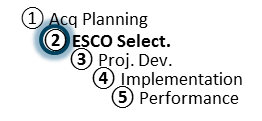 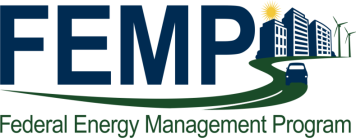 Agenda: Preliminary Assessment Kickoff Meeting (with PV ESA ECM)Introductions/RolesWelcome by site person (Agency)Introductions and roles of each person in the project (PF)Objectives of the meeting (PF)Setting the StageDiscussion by Agency/Site of interest, goals, objectives and priorities (Agency)Levels of management support (Agency)Discussion on scope, buildings, areas and ECMs to be considered (Agency)Discussion by ESCO of their interest, anticipated hurdles in the project (ESCO)Process Development and Templates  (promote comprehensive project, but simplified NOO if not yet addressed in pre-PA discussions)Brief overview of the Task Order project development process (PF)Promote 12-month development schedule  (PF)Promote 20 page PA (PF)Setting ExpectationsSite DataBuilding environmental/performance requirements (Agency)Long term plans at the site-additional capacity, utilization (Agency)Discussion of ECMs, long-term plans at the site, and exceptions (Agency)Contract term, total investment parameters   (Agency)O&M services, R&R responsibilities and O&M savings (Agency)Codes, regulations, hazards, other considerations/issues  (Agency)Categorical Exclusions – environmental documentation (Agency)Design Intent – Commissioning requirements (Agency)PV ESA ECM  PV system type (ground-mount, rooftop, carport) and area available (Agency)ESPC ESA overview (Agency or FEMP/PF)Unique requirements and considerations (OMB Memo, IRS Revenue Procedure)Financial incentives (ESCO)Financial comparison of government owned ECM vs. ESA (ESCO)PV ESA ECM Fair Market Value determination and title transfer (ESCO)Reserve account (ESCO)Interconnection requirements and the interconnection agreement (Agency/ESCO)Cyber security requirements (Agency)Permitting requirements – local, state, etc. (Agency/ESCO)National Environmental Policy Act (Agency)National Historic Preservation Act (Agency)Glare analysis (Agency/ESCO)Other compliance requirements (Agency/ESCO)Questions/answers on TO RFP document or attachments (PF)Renewable Energy/Technology Deployment Matrix (PF)Assure Energy Star/FEMP EE Project requirements met (PF)Address Life of Contract planning prior to task order award (PF)Preliminary Audit ProcessContractor discussion of their plans for PA phase (ESCO)Logistics and access; testing/metering to be accomplishedSecurity – restricted areas, escorts, etc.Safety requirements – training, hazards Process discussion – reviews (copies), document transmittals, etc. (ESCO)PA requirements; what does it look like (components/revised proposal) what needs to be approved (ECM package, savings estimates, baseline, M&V plan, etc.) (ESCO)Government discussion/expectations of what they think needs further investigation (Agency / ESCO)Communications ProtocolsEstablish leads and discuss responsibilities (Agency/ESCO)Establish frequency and method of communications – emails, conference calls (Agency/ESCO)Protocols for bringing new people in/exiting others – responsibility for passing on information and informing the team